Bildiri Özeti Formatı/Paper Summary FormatBildiri Başlığı/Paper TitleBildiri Yazar(lar)ı/ Author(s)Bildiri Yazar(lar)ı Kurumu ve/veya Ünvanı/ Affiliation of the Author(s)Bildiri Sorumlu Yazarı e-posta Adresi / e-mail Adress of the Corresponding AuthorÖzetKongre dili Türkçe ve İngilizcedir. Türkçe bildiri özetleri ayrıca İngilizce de yazılacaktır. Özet, çalışma konusu hakkında genel bilgi, amaç, yöntem, bulgular ve sonuç hakkında bilgi vermelidir. Özet 200-400 kelime arasında, tek satır aralıklı, “Arial” yazı tipinde, 12 punto ile, her iki yana yaslanmış olarak, .doc veya .docx formatında, tek bir dosya şeklinde hazırlanmalıdır. Her bir katılımcı ilk isim/ tek isim olarak en fazla 2 bildiri suna bilecektir. Özet dosyası Soyad_Ad_ARTANDDESIGN-2021 şeklinde adlandırılarak gönderilmelidir.Anahtar Kelimeler: 3-5 kelimeÖzel Tematik Oturum Önerisi (İsteğe Bağlı): Özetin dahil olabileceği oturum başlığı veya temanın belirtilmesi.AbstractCongress languages are both Turkish and English. Turkish abstracts will also be written in English. The abstract should give general information about the subject of study and information about the aim, method, findings and result. Abstract should be prepared as a single file in .doc or .docx format with 200-400 words, single line spacing, with 12 pt. font size justified. Each participant can present maximum of two papers as a first/single name. Abstract file name is recommended as Surname_Name_ ARTANDDESIGN-2021.Key words: 3-5 wordsSpecial Theme Session Proposal (Optional): Specifying the session title or theme that the abstract can be included.Bildirimin tam metninin Niğde Ömer Halisdemir Üniversitesi Sanat ve Tasarım Araştırmaları (STAR)  dergisinde yayınlanmasını istiyorum.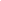 I would like to publish full paper of my research in "Art and Design Research Journal (STAR)" published by the Niğde Ömer Halisdemir University.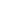 